                                                                                                                                            proiect                                                                          DECIZIE nr.6/13                                                                                                     din 26 noiembrie 2021Cu privire la alocarea mijloacelorFondului de rezervă pe anul 2021     	Examinând cererile cetățenilor cu privire la acordarea ajutorului material, în baza prevederilor pct. 5.4, lit. b) pct. 5.1şi pct.5.6 al Regulamentului privind constituirea fondului de rezervă al primăriei or. Anenii Noi și utilizarea mijloacelor acestui, aprobat prin Decizia Consiliului orășenesc Anenii Noi nr. 13/7 din 16.12.2019, art. 18, art. 27 din Legea privind finanțele publice locale nr. 397/2003, în baza dispoziției primarului nr. 192/2 din 06.10.2017, în temeiul art. 14, al. 2, lit. n) al Legii privind administrația publică locală nr. 446/2006, în baza propunerii comisiei de specialitate,  Consiliul orăşenesc Anenii Noi:D E C I D E:1. Se alocă mijloace în suma de 9 500.00 lei din fondul de rezervă, pentru persoanele social-vulnerabile, după cum urmează:Rotari Eughenia, a.n. 1941, or. Anenii Noi – 500.00 leiNistreanu Nadejda, a.n. 1942,  or. Anenii Noi – 500.00 leiDanuța Tatiana, a.n. 1949, or. Anenii Noi – 500.00 leiBurlac Elena, a.n. 1950, or. Anenii Noi – 500.00 leiStasii Zinaida, a.n. 1959, s. Ruseni – 500.00 leiGrigoreanu Anatoli, a.n. 1961, or. Anenii Noi – 500.00 leiTeacă Natalia, a.n. 1958, or. Anenii Noi – 500.00 leiMariniuc Ioana, a.n. 1956, or. Anenii Noi – 500.00 leiBostan Maria, a.n. 1952, s. Ruseni – 500.00 leiPostica Galina, a.n. 1956, s. Hîrbovățul Nou – 500.00 leiCalion Grigori, a.n. 1938, or. Anenii Noi – 500.00 leiCravcenco Evghenia, a.n. 1957, s. Beriozchi – 500.00 leiTrocin Nadejda, a.n. 1949, or. Anenii Noi – 500.00 leiDerihvist Elmira, a.n. 1969, s. Ruseni – 500.00 leiRusu Parascovia, a.n. 1939, or. Anenii Noi – 500.00 leiGolban Maria, a.n. 1941, or. Anenii Noi – 500.00 leiVatavu Vladimir,a.n.1953, or. Anenii Noi – 500 lei 2. Se aprobă mijloace în suma de 3 000 lei din Fondul de Rezervă al bugetului local, după cum urmează:    - Borodavcenko Tatiana, a.n. 1956, or. Anenii Noi – 3 000.00 lei (prin Dispoziție nr.131 din 08 octombrie 2021)3. Executarea prezentei decizii se pune în sarcina d-nei Angela Faizulina, contabil-șef.4. Prezenta decizie se aduce la cunoştinţă publică prin plasarea în Registrul de Stat al Actelor Locale, pe pag web şi panoul informativ al instituţiei.5. Prezenta decizie, poate fi notificată autorității publice emitente de Oficiului Teritorial Căușeni al Cancelariei de Stat în termen de 30 de zile de la data includerii actului în Registrul de stat al actelor locale.6. Prezenta decizie, poate fi contestată de persoana interesată, prin intermediul Judecătoriei Anenii Noi, sediul Central (or. Anenii Noi, str. Marțișor nr. 15), în termen de 30 de zile de la comunicare.7. Controlul asupra executării prezentei decizii se atribuie dlui Maţarin A., primar.Președintele ședinței:                                                                    Contrasemnează: Secretar al Consiliului orășenesc                                                    Svetlana  BasarabVotat: pro- ,  contra -, abţinut - CONSILIUL ORĂŞENESCANENII NOI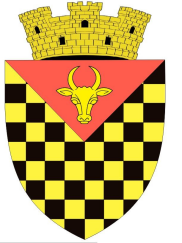             ГОРОДСКОЙ СОВЕТ                 АНЕНИЙ НОЙMD 6501 or. Anenii Noi, str. Suvorov, 6              tel/fax 026522108, consiliulorasenesc@gmail.comMD 6501, г.Анений Ной, ул.Суворов, 6 тел/факс 026522108,consiliulorasenesc@gmail.comMD 6501, г.Анений Ной, ул.Суворов, 6 тел/факс 026522108,consiliulorasenesc@gmail.com